ΠΑΡΑΡΤΗΜΑ ΙV – Δηλώσεις Συμμόρφωσης- ΥΠΟΔΕΙΓΜΑΤΑ ΥΠΕΥΘΥΝΩΝ ΔΗΛΩΣΕΩΝ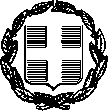 ΥΠΕΥΘΥΝΗ ΔΗΛΩΣΗ (άρθρο 8 Ν.1599/1986	Η ακρίβεια των στοιχείων που υποβάλλονται με αυτή τη δήλωση μπορεί να ελεγχθεί με βάση το αρχείο άλλων υπηρεσιών(άρθρο 8 παρ. 4 Ν. 1599/1986)Με ατομική μου ευθύνη και γνωρίζοντας τις κυρώσεις (3), που προβλέπονται από τις διατάξεις της παρ. 6 του άρθρου 22 του Ν. 1599/1986, δηλώνω ότι:Συμμετέχω στην Εφαρμογή Δυναμικού Συστήματος Αγορών του αρ. 33 ν. 4412/2016 για την ανάθεση υπηρεσιών Μεταφοράς μαθητών Πρωτοβάθμιας και Δευτεροβάθμιας Εκπαίδευσης της Περιφέρειας Στερεάς Ελλάδας για τα σχολικά έτη 2020-2021, 2021-2022, συνολικού προϋπολογισμού ……………..…………………€ ευρώ συμπεριλαμβανομένου Φ.Π.Α. και των δικαιωμάτων προαίρεσης και υποβάλλω ενδεικτική προσφορά που θα ισχύει ως την καταληκτική ημερομηνία ισχύος του ΔΣΑαποδέχομαι και συμμορφώνομαι με όλους τους «ΕΙΔΙΚΟΥΣ ΟΡΟΥΣ ΕΚΤΕΛΕΣΗΣ ΚΑΙ ΤΕΧΝΙΚΕΣ ΠΡΟΔΙΑΓΡΑΦΕΣ» του Παραρτήματος ΙΙ’  της  υπ’ αριθμ. πρωτ	προκήρυξης της Περιφερειακής Ενότητας Βοιωτίας.Η προσφορά συντάχθηκε σύμφωνα με τους όρους της   υπ’ αριθμ. πρωτ	προκήρυξης της Περιφερειακής Ενότητας Βοιωτίας ΠεριφέρειαςΣτ. Ελλάδας, της οποίας έλαβα γνώσηΤα στοιχεία που αναφέρονται στην προσφορά είναι αληθή και ακριβή	Μέχρι και την ημέρα υποβολής της προσφοράς μου:δεν έχω καταδικασθεί με αμετάκλητη δικαστική απόφαση για α) συμμετοχή σε εγκληματική οργάνωση, όπως αυτή ορίζεται στο άρθρο 2 παράγραφος 1 της κοινής δράσης της 98/773/ΔΕΥ του Συμβουλίου (ΕΕ L 351 της 29.1.1998, σελ. 1), β) δωροδοκία, όπως αυτή ορίζεται αντίστοιχα στο άρθρο 3 της πράξης του Συμβουλίου της 26ης Μαΐου 1997 (ΕΕ C 195 της 25.6.1997, σελ. 1) και στο άρθρο 3 παράγραφος 1 της κοινής δράσης 98/742/ΚΕΠΠΑ του Συμβουλίου (ΕΕ L 358 της 31.12.1998, σελ. 2), γ) απάτη, κατά την έννοια του άρθρου 1 της σύμβασης σχετικά με την προστασία των οικονομικών συμφερόντων των Ευρωπαϊκών Κοινοτήτων (ΕΕ C 316 της 27.11.1995, σελ. 48), δ) νομιμοποίηση εσόδων από παράνομες δραστηριότητες, όπως ορίζεται στο άρθρο 1 της οδηγίας 91/308/ ΕΟΚ του Συμβουλίου, της 10ης Ιουνίου 1991, για την πρόληψη χρησιμοποίησης του χρηματοπιστωτικού συστήματος για τη νομιμοποίηση εσόδων από παράνομες δραστηριότητες (ΕΕ L166 της 28.6.1991, σελ. 77 Οδηγίας η οποία τροποποιήθηκε από την Οδηγία 2001/97/ΕΚ του Ευρωπαϊκού Κοινοβουλίου και του Συμβουλίου, ΕΕ L 344 της 28.12.2001, σελ. 76) η οποία ενσωματώθηκε με το ν. 2331/1995 (Α` 173) και τροποποιήθηκε με το ν. 3424/2005 (Α` 305), ότι δεν έχει καταδικασθεί βάσει δικαστικής απόφασης που έχει ισχύ δεδικασμένου για αδίκημα σχετικό με την επαγγελματική διαγωγή του και ότι δεν έχει διαπράξει σοβαρό επαγγελματικό παράπτωμα συναφές με το αντικείμενο του διαγωνισμού ή σε σχέση με την επαγγελματική του ιδιότηταδεν τελώ σε πτώχευση και σε διαδικασία κήρυξης σε πτώχευσηείμαι φορολογικά και ασφαλιστικά ενήμερος ως προς τις υποχρεώσεις μου που αφορούν τις εισφορές κοινωνικής ασφάλισης (κύριας και επικουρικής) και ως προς τις φορολογικές υποχρεώσεις μουείμαι εγγεγραμμένος στο Επιμελητήριο ……………… (Προσοχή!!! να δηλώνεται το όνομα του Επιμελητηρίου) (Προσοχή!!! αν πρόκειται για αλλοδαπούς να δηλώνεται το όνομα της ισοδύναμης επαγγελματικής οργάνωσης). Όσοι οικονομικοί φορείς δεν έχουν υποχρέωση εγγραφής σε Επιμελητήριο θα δηλώνουν το εξής: «Δεν απαιτείται η εγγραφή μου σε Επιμελητήριο σύμφωνα με τις ΠΟΛ 1096/21-6-2010 και ΠΟΛ 1293/8-9-1993».δεν τελώ υπό κοινή εκκαθάριση ή υπό ειδική εκκαθάριση του Ν. 1892/1990 όπως εκάστοτε ισχύει, (ή άλλες ανάλογες καταστάσεις εφόσον πρόκειται για αλλοδαπά νομικά πρόσωπα) και ότι δεν τελώ υπό διαδικασία έκδοσης απόφασης κοινής ή ειδικής εκκαθάρισης (ή υπό άλλες ανάλογες καταστάσεις εφόσον πρόκειται για αλλοδαπά νομικά πρόσωπα).αναλαμβάνω την υποχρέωση για την έγκαιρη και προσήκουσα προσκόμιση των δικαιολογητικών κατακύρωσης της  υπ’ αριθμ. πρωτ	……….προκήρυξης της ΠΕΒ της Περιφέρειας Στ. Ελλάδας.Ημερομηνία:   ………..  /…../….Ο – Η Δηλ.(Υπογραφή)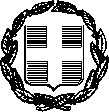 ΥΠΕΥΘΥΝΗ ΔΗΛΩΣΗ (άρθρο 8 Ν.1599/1986)Η ακρίβεια των στοιχείων που υποβάλλονται με αυτή τη δήλωση μπορεί να ελεγχθεί με το αρχείο άλλων  υπηρεσιών(άρθρο 8 παρ. 4 Ν. 1599/1986)Με ατομική μου ευθύνη και γνωρίζοντας τις κυρώσεις, που προβλέπονται από τις διατάξεις της παρ. 6 του άρθρου 22 του Ν. 1599/1986, δηλώνω ότι:έλαβα	γνώση	των	τεχνικών	προδιαγραφών	που	αναφέρονται	στα	πλαίσια	τηςυπ’	αριθμ.	πρωτ.…………………..προκήρυξης της ΠΕΒ, τις οποίες και αποδέχομαι.είμαι κάτοχος ειδικής κάρτας Ε.Δ.Χ. ή Π.Ε.Ι. (ανάλογα με το όχημα) και απασχολώ/δεν απασχολώ* άλλους οδηγούς που είναι επίσης κάτοχοι της ειδικής κάρτας.έχω άδεια κυκλοφορίας των οχημάτων που θα χρησιμοποιηθούν για κάθε δρομολόγιο.έχω ασφαλιστήρια συμβόλαια σε ισχύ για τα οχήματα που θα χρησιμοποιηθούν για κάθε δρομολόγιο.έχω δελτία τεχνικού ελέγχου από δημόσιο ή ιδιωτικό ΚΤΕΟ για τα οχήματά μου που βρίσκονται σε ισχύ.Λαμβάνω κάθε μέριμνα προκειμένου διαθέτει τον κατάλληλο, αξιόπιστο από θέματα οδικής ασφάλειας  και συμμορφούμενο σύμφωνα με  κάθε είδους προβλεπόμενη κάθε φορά σε ισχύ διάταξη νόμου ή κανονιστική πράξη  αναφορικά με τον τεχνικό εξοπλισμό και τις προδιαγραφές νόμιμης κυκλοφορίας οχημάτων στην Ελληνική Επικράτεια για όλη την περίοδο της σύμβασης.(Ημερομηνία:   	/	/2020Ο – Η Δηλ. (Υπογραφή)ΟΠΩΣ:ΠΕΡΙΦΕΡΕΙΑΚΗ ΕΝΟΤΗΤΑ ΒΟΙΩΤΙΑΣ- ΠΕΡΙΦΕΡΕΙΑΣ	ΣΤΕΡΕΑΣ	ΕΛΛΑΔΑΣ  Δ/ΝΣΗ ΔΙΟΙΚΗΤΙΚΟΥ ΟΙΚΟΝΟΜΙΚΟΥ-ΤΜΗΜΑ ΠΡΟΜΗΘΕΙΩΝ ΠΕΡΙΦΕΡΕΙΑΚΗ ΕΝΟΤΗΤΑ ΒΟΙΩΤΙΑΣ- ΠΕΡΙΦΕΡΕΙΑΣ	ΣΤΕΡΕΑΣ	ΕΛΛΑΔΑΣ  Δ/ΝΣΗ ΔΙΟΙΚΗΤΙΚΟΥ ΟΙΚΟΝΟΜΙΚΟΥ-ΤΜΗΜΑ ΠΡΟΜΗΘΕΙΩΝ ΠΕΡΙΦΕΡΕΙΑΚΗ ΕΝΟΤΗΤΑ ΒΟΙΩΤΙΑΣ- ΠΕΡΙΦΕΡΕΙΑΣ	ΣΤΕΡΕΑΣ	ΕΛΛΑΔΑΣ  Δ/ΝΣΗ ΔΙΟΙΚΗΤΙΚΟΥ ΟΙΚΟΝΟΜΙΚΟΥ-ΤΜΗΜΑ ΠΡΟΜΗΘΕΙΩΝ ΠΕΡΙΦΕΡΕΙΑΚΗ ΕΝΟΤΗΤΑ ΒΟΙΩΤΙΑΣ- ΠΕΡΙΦΕΡΕΙΑΣ	ΣΤΕΡΕΑΣ	ΕΛΛΑΔΑΣ  Δ/ΝΣΗ ΔΙΟΙΚΗΤΙΚΟΥ ΟΙΚΟΝΟΜΙΚΟΥ-ΤΜΗΜΑ ΠΡΟΜΗΘΕΙΩΝ ΠΕΡΙΦΕΡΕΙΑΚΗ ΕΝΟΤΗΤΑ ΒΟΙΩΤΙΑΣ- ΠΕΡΙΦΕΡΕΙΑΣ	ΣΤΕΡΕΑΣ	ΕΛΛΑΔΑΣ  Δ/ΝΣΗ ΔΙΟΙΚΗΤΙΚΟΥ ΟΙΚΟΝΟΜΙΚΟΥ-ΤΜΗΜΑ ΠΡΟΜΗΘΕΙΩΝ ΠΕΡΙΦΕΡΕΙΑΚΗ ΕΝΟΤΗΤΑ ΒΟΙΩΤΙΑΣ- ΠΕΡΙΦΕΡΕΙΑΣ	ΣΤΕΡΕΑΣ	ΕΛΛΑΔΑΣ  Δ/ΝΣΗ ΔΙΟΙΚΗΤΙΚΟΥ ΟΙΚΟΝΟΜΙΚΟΥ-ΤΜΗΜΑ ΠΡΟΜΗΘΕΙΩΝ ΠΕΡΙΦΕΡΕΙΑΚΗ ΕΝΟΤΗΤΑ ΒΟΙΩΤΙΑΣ- ΠΕΡΙΦΕΡΕΙΑΣ	ΣΤΕΡΕΑΣ	ΕΛΛΑΔΑΣ  Δ/ΝΣΗ ΔΙΟΙΚΗΤΙΚΟΥ ΟΙΚΟΝΟΜΙΚΟΥ-ΤΜΗΜΑ ΠΡΟΜΗΘΕΙΩΝ ΠΕΡΙΦΕΡΕΙΑΚΗ ΕΝΟΤΗΤΑ ΒΟΙΩΤΙΑΣ- ΠΕΡΙΦΕΡΕΙΑΣ	ΣΤΕΡΕΑΣ	ΕΛΛΑΔΑΣ  Δ/ΝΣΗ ΔΙΟΙΚΗΤΙΚΟΥ ΟΙΚΟΝΟΜΙΚΟΥ-ΤΜΗΜΑ ΠΡΟΜΗΘΕΙΩΝ ΠΕΡΙΦΕΡΕΙΑΚΗ ΕΝΟΤΗΤΑ ΒΟΙΩΤΙΑΣ- ΠΕΡΙΦΕΡΕΙΑΣ	ΣΤΕΡΕΑΣ	ΕΛΛΑΔΑΣ  Δ/ΝΣΗ ΔΙΟΙΚΗΤΙΚΟΥ ΟΙΚΟΝΟΜΙΚΟΥ-ΤΜΗΜΑ ΠΡΟΜΗΘΕΙΩΝ Ο – Η Όνομα:Επώνυμο:Επώνυμο:Επώνυμο:Όνομα και Επώνυμο Πατέρα:Όνομα και Επώνυμο Πατέρα:Όνομα και Επώνυμο Πατέρα:Όνομα και Επώνυμο Πατέρα:Όνομα και Επώνυμο Μητέρας:Όνομα και Επώνυμο Μητέρας:Όνομα και Επώνυμο Μητέρας:Όνομα και Επώνυμο Μητέρας:Ημερομηνία γέννησης:Ημερομηνία γέννησης:Ημερομηνία γέννησης:Ημερομηνία γέννησης:Τόπος Γέννησης:Τόπος Γέννησης:Τόπος Γέννησης:Τόπος Γέννησης:Αριθμός Δελτίου Ταυτότητας:Αριθμός Δελτίου Ταυτότητας:Αριθμός Δελτίου Ταυτότητας:Αριθμός Δελτίου Ταυτότητας:Τόπος Κατοικίας:Τόπος Κατοικίας:Αρ. Τηλεοοιοτύπου (Fax):Αρ. Τηλεοοιοτύπου (Fax):Αρ. Τηλεοοιοτύπου (Fax):Δ/νση	Ηλεκτρ. Ταχυδρομείου(Email)Δ/νση	Ηλεκτρ. Ταχυδρομείου(Email)ΟΠΩΣ):ΠΕΡΙΦΕΡΕΙΑΚΗ ΕΝΟΤΗΤΑ ΒΟΙΩΤΙΑΣ ΠΕΡΙΦΕΡΕΙΑΣ ΣΤΕΡΕΑΣ ΕΛΛΑΔΑΣ,Δ/ΝΣΗ ΔΙΟΙΚΗΤΙΚΟΥ-ΟΙΚΟΝΟΜΙΚΟΥ -ΤΜΗΜΑ ΠΡΟΜΗΘΕΙΩΝ ΠΕΡΙΦΕΡΕΙΑΚΗ ΕΝΟΤΗΤΑ ΒΟΙΩΤΙΑΣ ΠΕΡΙΦΕΡΕΙΑΣ ΣΤΕΡΕΑΣ ΕΛΛΑΔΑΣ,Δ/ΝΣΗ ΔΙΟΙΚΗΤΙΚΟΥ-ΟΙΚΟΝΟΜΙΚΟΥ -ΤΜΗΜΑ ΠΡΟΜΗΘΕΙΩΝ ΠΕΡΙΦΕΡΕΙΑΚΗ ΕΝΟΤΗΤΑ ΒΟΙΩΤΙΑΣ ΠΕΡΙΦΕΡΕΙΑΣ ΣΤΕΡΕΑΣ ΕΛΛΑΔΑΣ,Δ/ΝΣΗ ΔΙΟΙΚΗΤΙΚΟΥ-ΟΙΚΟΝΟΜΙΚΟΥ -ΤΜΗΜΑ ΠΡΟΜΗΘΕΙΩΝ ΠΕΡΙΦΕΡΕΙΑΚΗ ΕΝΟΤΗΤΑ ΒΟΙΩΤΙΑΣ ΠΕΡΙΦΕΡΕΙΑΣ ΣΤΕΡΕΑΣ ΕΛΛΑΔΑΣ,Δ/ΝΣΗ ΔΙΟΙΚΗΤΙΚΟΥ-ΟΙΚΟΝΟΜΙΚΟΥ -ΤΜΗΜΑ ΠΡΟΜΗΘΕΙΩΝ ΠΕΡΙΦΕΡΕΙΑΚΗ ΕΝΟΤΗΤΑ ΒΟΙΩΤΙΑΣ ΠΕΡΙΦΕΡΕΙΑΣ ΣΤΕΡΕΑΣ ΕΛΛΑΔΑΣ,Δ/ΝΣΗ ΔΙΟΙΚΗΤΙΚΟΥ-ΟΙΚΟΝΟΜΙΚΟΥ -ΤΜΗΜΑ ΠΡΟΜΗΘΕΙΩΝ ΠΕΡΙΦΕΡΕΙΑΚΗ ΕΝΟΤΗΤΑ ΒΟΙΩΤΙΑΣ ΠΕΡΙΦΕΡΕΙΑΣ ΣΤΕΡΕΑΣ ΕΛΛΑΔΑΣ,Δ/ΝΣΗ ΔΙΟΙΚΗΤΙΚΟΥ-ΟΙΚΟΝΟΜΙΚΟΥ -ΤΜΗΜΑ ΠΡΟΜΗΘΕΙΩΝ ΠΕΡΙΦΕΡΕΙΑΚΗ ΕΝΟΤΗΤΑ ΒΟΙΩΤΙΑΣ ΠΕΡΙΦΕΡΕΙΑΣ ΣΤΕΡΕΑΣ ΕΛΛΑΔΑΣ,Δ/ΝΣΗ ΔΙΟΙΚΗΤΙΚΟΥ-ΟΙΚΟΝΟΜΙΚΟΥ -ΤΜΗΜΑ ΠΡΟΜΗΘΕΙΩΝ ΠΕΡΙΦΕΡΕΙΑΚΗ ΕΝΟΤΗΤΑ ΒΟΙΩΤΙΑΣ ΠΕΡΙΦΕΡΕΙΑΣ ΣΤΕΡΕΑΣ ΕΛΛΑΔΑΣ,Δ/ΝΣΗ ΔΙΟΙΚΗΤΙΚΟΥ-ΟΙΚΟΝΟΜΙΚΟΥ -ΤΜΗΜΑ ΠΡΟΜΗΘΕΙΩΝ ΠΕΡΙΦΕΡΕΙΑΚΗ ΕΝΟΤΗΤΑ ΒΟΙΩΤΙΑΣ ΠΕΡΙΦΕΡΕΙΑΣ ΣΤΕΡΕΑΣ ΕΛΛΑΔΑΣ,Δ/ΝΣΗ ΔΙΟΙΚΗΤΙΚΟΥ-ΟΙΚΟΝΟΜΙΚΟΥ -ΤΜΗΜΑ ΠΡΟΜΗΘΕΙΩΝ Ο – Η Όνομα:Επώνυμο:Επώνυμο:Επώνυμο:Όνομα και Επώνυμο Πατέρα:Όνομα και Επώνυμο Πατέρα:Όνομα και Επώνυμο Πατέρα:Όνομα και Επώνυμο Πατέρα:Όνομα και Επώνυμο Μητέρας:Όνομα και Επώνυμο Μητέρας:Όνομα και Επώνυμο Μητέρας:Όνομα και Επώνυμο Μητέρας:Ημερομηνία γέννησης):Ημερομηνία γέννησης):Ημερομηνία γέννησης):Ημερομηνία γέννησης):Τόπος Γέννησης:Τόπος Γέννησης:Τόπος Γέννησης:Τόπος Γέννησης:Αριθμός Δελτίου Ταυτότητας:Αριθμός Δελτίου Ταυτότητας:Αριθμός Δελτίου Ταυτότητας:Αριθμός Δελτίου Ταυτότητας:Τόπος Κατοικίας:Τόπος Κατοικίας:Αρ. Τηλεοοιοτύπου (Fax):Αρ. Τηλεοοιοτύπου (Fax):Αρ. Τηλεοοιοτύπου (Fax):Δ/νση	Ηλεκτρ. Ταχυδρομείου (Email)Δ/νση	Ηλεκτρ. Ταχυδρομείου (Email)